Bird Monitoring in  and ,  – 2006-2010 ResultsGlenn Giroir & Jason BeasonDecember 2010Rocky Mountain Bird Observatory303.659.4348www.rmbo.orgTech. Report # M-TAMARISK-NPS06/10-01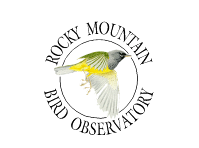 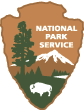 Rocky Mountain Bird ObservatoryMission: To conserve birds and their habitats

Vision: Native bird populations are sustained in healthy ecosystems

Core Values: (Our goals for achieving our mission)Science provides the foundation for effective bird conservation. Education is critical to the success of bird conservation. Stewardship of birds and their habitats is a shared responsibility. RMBO accomplishes its mission by:Partnering with state and federal natural resource agencies, private landowners, schools, and other nonprofits for conservation.
Studying bird responses to habitat conditions, ecological processes, and management actions to provide scientific information that guides bird conservation efforts.
Monitoring long-term trends in bird populations for our region.
Providing active, experiential, education programs that create an awareness and appreciation for birds.
Sharing the latest information in land management and bird conservation practices.
Developing voluntary, working partnerships with landowners to engage them in conservation.
Working across political and jurisdictional boundaries including, counties, states, regions, and national boundaries. Our conservation work emphasizes the Western United States, including the Great Plains, as well as Latin America.
Creating informed publics and building consensus for bird conservation needs.Suggested Citation:Giroir, G. P. and J. P. Beason. 2010. Bird Monitoring in   and , Dinosaur National Monument – 2006-2010. Tech. Rep. M-TAMARISK-NPS06/10-01.  Rocky Mountain Bird Observatory, Brighton, CO. 17 pp.Contact Information:Rocky Mountain Bird ObservatoryP.O. Box 1232Brighton, CO 80601-1232303-659-4348Executive summaryRiparian habitat supports the highest diversity of birds and other wildlife species of all habitat types in the western U.S.  In the past century a non-native shrub, tamarisk (Tamarix spp.), has become one of the dominant plants in riparian habitat in the American West.  This invasive shrub is known for displacing and preventing regeneration of native plant species and controlling its spread has become a major concern for land managers of the region.  In 2001, a biological control experiment was initiated when the non-native tamarisk leaf beetle (Diorhabda sp) was released in the Upper Colorado River Basin in an effort to control tamarisk. It is currently believed that this beetle eats only tamarisk leaves throughout its life cycle.In 2010, the Rocky Mountain Bird Observatory in cooperation with the National Park Service and the Tamarisk Coalition completed the fifth year of a project designed to monitor the response of riparian birds to the effects of the tamarisk leaf beetle in Dinosaur National Monument.  For this project, five visits to 15 points at each survey location were made during the course of the breeding season.  At Deerlodge Park, 651 birds representing 50 species were recorded.  At Echo Park, 684 birds representing 40 species were recorded.  Included in this report are density estimates for species with sufficient detections for all years of the project.AcknowledgementsWe sincerely thank the Tamarisk Coalition and the National Park Service for making this project possible and for support before, during, and after the project.  Tamara Naumann of the National Park Service drafted the cooperative agreement and is the project supervisor for the National Park Service.  We are grateful to Michelle Giroir for conducting surveys.The National Park Service and the Tamarisk Coalition provided equal amounts of funding for this project through an agreement with the Rocky Mountain Bird Observatory (NPS agreement #: RMBCP-01).  This report fulfills requirements in Rocky Mountain Bird Observatory’s contract with the Tamarisk Coalition (M-TAMARISK-NPS06/10).Table of ContentsExecutive summary	iAcknowledgements	iiTable of Contents	iiiIntroduction	1Methods	1Results	2Discussion	14Literature Cited	15IntroductionIn 2006, the National Park Service, the Tamarisk Coalition, and the Rocky Mountain Bird Observatory (RMBO) entered into a cooperative agreement to determine the effects of tamarisk leaf beetles on breeding bird populations in riparian areas in Dinosaur National Monument (DNM).  Surveys were established at two locations (in Echo Park and Deerlodge Park) during a seven-year period after the tamarisk leaf beetle (Diorhabda elongata) was introduced and became established in the area.  In 2006, RMBO established 15 point count stations in both Echo Park (treatment area) and Deerlodge Park (control area) (Appendix A and B).  In 2006 through 2010, the point counts were conducted five times each during the breeding season (Table 1).In 2010, in compliance with the agreement established with the National Park Service and the Tamarisk Coalition, RMBO is providing density estimates for individual bird species for which there are sufficient sample sizes.  Data were analyzed for any species with at least 100 detections in both survey locations (Echo Park and Deerlodge Park) in DNM.  Also, for species with 40 to 99 detections, we were able to combine data from DNM with another RMBO project taking place in riparian areas throughout the upper Colorado River basin to estimate global detection functions (Table 5).  MethodsThe point-count stations were systematically placed at 250-meter intervals in each survey location to ensure that all available habitat was sampled.  Observers conducted surveys on five separate days following protocol developed by the Rocky Mountain Bird Observatory (Hanni et al. 2009).  The complete point-count survey protocol is available on RMBO’s website: http://www.rmbo.org/public/monitoring/protocols/PT_Protocol_final_2009.pdf.Application of distance theory requires that three critical assumptions be met: 1) all birds at and near the sampling location [distance = 0] are detected; 2) distances of birds are measured accurately; and 3) birds do not move in response to the observer’s presence. Our sampling protocol met the assumptions of Distance sampling theory reasonably well (Hanni et al. 2009).We used Program Distance 6.0 (Thomas et al. 2010) to estimate the detection probability and density of each bird species. We fit the following functions to the distribution of distances for each species: Half normal key function with cosine series expansion, Uniform function with cosine series expansion, Hazard rate key function with cosine series expansion, and Hazard rate key function with simple polynomial series expansion (Buckland et al. 2001). The required sample size for estimating a detection function is at least 40 independent detections. We used Akaike’s Information Criterion (AIC) corrected for small sample size (AICc) and model selection theory to select the most parsimonious detection function for each species (Burnham and Anderson 2002).Results All years of the project 15 point counts were conducted five times for a total of 75 point counts at each survey location (Table 1).  At Echo Park in 2010, point counts were conducted between the dates of 15 May and 11 June.  At Deerlodge Park in 2010, point counts were conducted between the dates of 18 May and 13 June.  At both sites 2006 through 2009 the point counts have been conducted between the dates of 12 May and 16 June.Table 1.  Bird sampling periods and effort in Echo and Deerlodge parks, 2006-2010.Every year of the project more total birds and more birds per point have been recorded at Echo Park (Tables 2 & 3).  However, species diversity has been higher at Deerlodge Park (n=37-50) than at Echo Park (n=40-44) three of five years including 2010.  The species per point average has been consistently even with Echo Park averaging 5.4 to 6.3 species per point and Deerlodge Park averaging 5.4 to 5.9 species per point.  However, the number of species per point average has been slightly higher at Echo Park three of five years including 2010.  We provide a list of all species detected at both study sites with totals for each year and a total for all years in Table 4.Table 2. Total birds and species detected and average number of birds and species detected per point count in Echo Park, 2006-2010.Table 3. Total birds and species detected and average number of birds and species detected per point count in Deerlodge Park, 2006-2010.Table 4.  Bird species and numbers of individuals detected at Deerlodge and Echo Parks, 2006-2010. We estimated densities for 33 species for all years of the project (Table 5).  These species represent 83% of all species recorded at Echo Park and 66% of all species recorded at Deerlodge Park in 2009.  The following species had the highest density estimates at Deerlodge Park in 2010 (listed in order from highest to lowest density):Violet-green SwallowAmerican RobinLazuli BuntingYellow WarblerSpotted TowheeWestern Wood-PeweeEuropean StarlingBlue-gray GnatcatcherMountain BluebirdHouse WrenThe following species had the highest density estimates at Echo Park in 2010:Lazuli BuntingViolet-green SwallowYellow WarblerSpotted TowheeChipping SparrowPlumbeous VireoSong SparrowWhite-throated SwiftHouse WrenRock WrenTable 5. Estimated densities of breeding birds in Deerlodge and Echo Parks in Dinosaur National Monument, 2006-20101.1D = estimated density (birds/km2); LCL and UCL = lower and upper 90% confidence limits on D; %CV = percent coefficient of variation of D; n = number of independent detections (this is not the number of detections used to calculate density estimate; some observations may be truncated).DiscussionAttempting to determine the effects of the tamarisk leaf beetle on wildlife populations is a new and challenging endeavor for researchers in the western U.S.  RMBO has been involved with another project taking place throughout the entire Upper Colorado River basin during the previous two breeding seasons (2009-2010) in cooperation with the Tamarisk Coalition to determine how birds are responding to the introduction.   Preliminary results of that project are showing that it will take many years and an extensive survey effort to determine if the beetles are going to influence riparian bird populations.  The results of this project in Dinosaur National Monument can be compared to this and other projects to determine the effects of the tamarisk leaf beetles; however, it will take additional effort and many years before conclusions can be made.  In order to decrease the amount of time that inference can be made about the impact of beetles on birds at Echo Park, some measurements of the beetle population and the amount of defoliation will need to be recorded.  RMBO will begin incorporating these measurements into the project protocol in 2011.  Even when these measurements are included in data analysis, we cannot say how long it will take to determine the effects of beetles on birds at Echo Park.Restoration of riparian areas in the western U.S. can have benefits to birds and all wildlife that are found in this vital habitat.  However, if wildlife populations are not monitored to determine if the actions taking place on the landscape are having a positive influence, land managers will never know which decisions are achieving the desired results.  We applaud the staff at Dinosaur National Monument for having the vision to include wildlife monitoring in their restoration efforts.Literature CitedHanni, D. J., C. M. White, J. A. Blakesley, G. J. Levandoski, and J. J. Birek. 2009. PointTransect Protocol. Unpublished report. Rocky Mountain Bird Observatory, Brighton, CO. 37 pp.http://http://www.rmbo.org/public/monitoring/protocols/PT_Protocol_final_2009.pdfThomas, L., J. Laake, S. Strindberg, F. Marques, S. Buckland, D. Borchers, D. Anderson, K. Burnham, S. Hedley, J. Pollard, J. Bishop, and T. Marques.  2006.  Distance 5.0.  Release 2.  Research Unit for Wildlife Population Assessment, University of St. Andrews, UK.  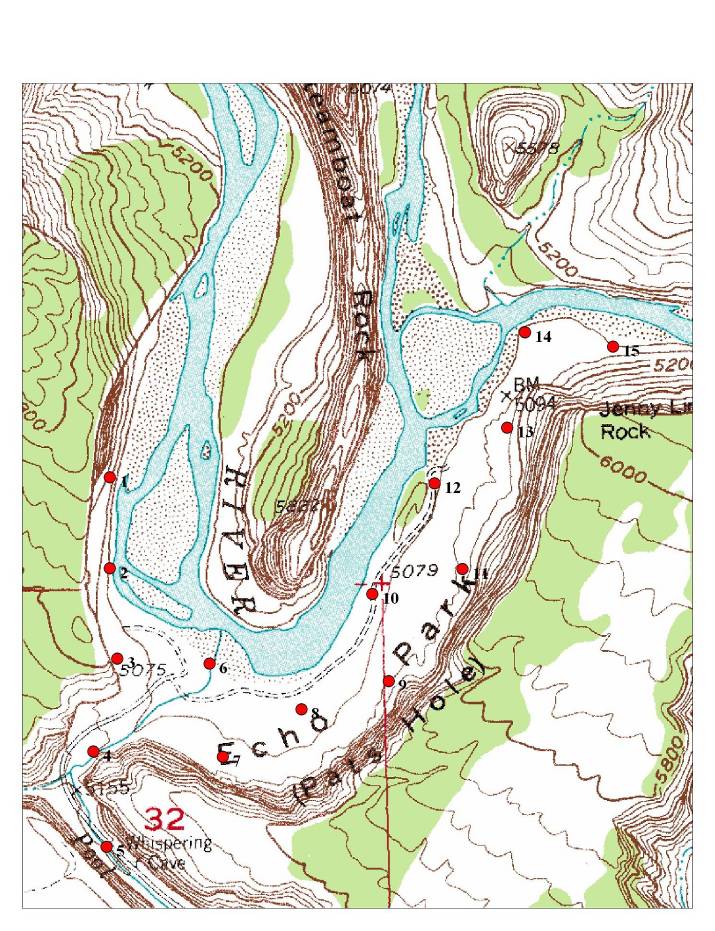 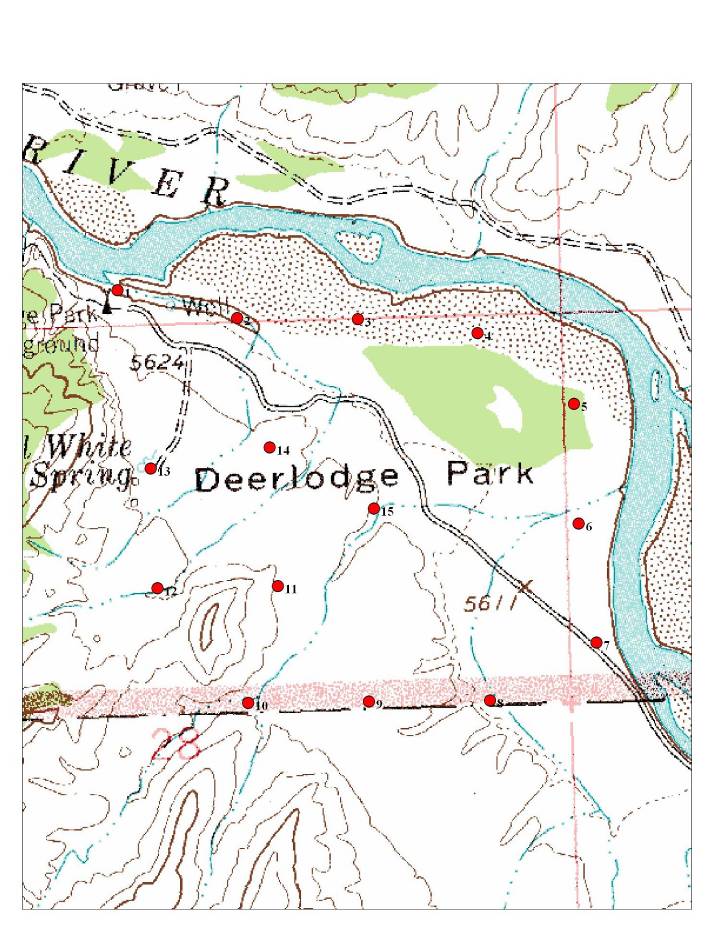 Study AreaYearDates Sampled# point counts conducted2006May 12, 13, June 1, 2, 10752006May 14,15, June 3, 4, 11752007May 15, 16, June 2, 3, 15752007May 17,18, June 4, 5, 16752008May 17, 18, June 1, 2, 16752008May 15, 16, June 3, 4 15752009May 14, 15, June 3, 4, 13752009May 12, 13, June 1, 2, 1275Echo Park2010May 15, 16, June 1,2,1175Deerlodge Park2010May 18, 19, June 3,4, 1375Year# birds detectedAvg. # birds per point count# species detectedAvg. species per point count20065897.7405.820076368.5446.3200877710.3405.9200977310.3425.420106849.1405.9Year# birds detectedAvg. # birds per point count# species detectedAvg. species per point count20065026.7395.420075297.1495.620087279.7495.920097029.4375.520106518.7505.7SpeciesScientific NamePark20062007200820092010TotalCanada GooseBranta canadensisDeerlodge6204012Echo615010031GadwallAnas streperaDeerlodge000000Echo060006MallardAnas platyrhynchosDeerlodge001012Echo000000Northern ShovelerAnas clypeataDeerlodge000000Echo080019Common MerganserMergus merganserDeerlodge000000Echo022015Ring-necked PheasantPhasianus colchicusDeerlodge010001Echo000000Great Blue HeronArdea herodiasDeerlodge001012Echo000505Turkey VultureCathartes auraDeerlodge501511233Echo100001Bald EagleHaliaeetus leucocephalusDeerlodge010001Echo000000Northern HarrierCircus cyaneusDeerlodge300003Echo303028Cooper's HawkAccipiter cooperiiDeerlodge004149Echo001012Red-tailed HawkButeo jamaicensisDeerlodge011316Echo000000Golden EagleAquila chrysaetosDeerlodge010001Echo000000American KestrelFalco sparveriusDeerlodge511029Echo010001Peregrine FalconFalco peregrinusDeerlodge000000Echo101013KilldeerCharadrius vociferusDeerlodge210003Echo010001Spotted SandpiperActitis maculariusDeerlodge111031227Echo15916637Eurasian Collared-DoveStreptopelia decaoctoDeerlodge000303Echo000000Mourning DoveZenaida macrouraDeerlodge53606451Echo10201091059White-throated SwiftAeronautes saxatalisDeerlodge013048Echo1724986825232Black-chinned HummingbirdArchilochus alexandriDeerlodge011024Echo000101Broad-tailed HummingbirdSelasphorus platycercusDeerlodge000000Echo110103Downy WoodpeckerPicoides pubescensDeerlodge001012Echo000000Northern FlickerColaptes auratusDeerlodge223493674Echo001315Western Wood-PeweeContopus sordidulusDeerlodge011901939Echo001012Gray FlycatcherEmpidonax wrightiiDeerlodge0026210Echo000000Dusky FlycatcherEmpidonax oberholseriDeerlodge201014Echo000000Say's PhoebeSayornis sayaDeerlodge0050914Echo61311162066Ash-throated FlycatcherMyiarchus cinerascensDeerlodge0755522Echo1111244018104Western KingbirdTyrannus verticalisDeerlodge18404026Echo000000Eastern KingbirdTyrannus tyrannusDeerlodge200002Echo000000Plumbeous VireoVireo plumbeusDeerlodge023049Echo171018152282Warbling VireoVireo gilvusDeerlodge11924191982Echo3348624Pinyon JayGymnorhinus cyanocephalusDeerlodge3206011Echo111014Black-billed MagpiePica hudsoniaDeerlodge2421617674Echo120003Common RavenCorvus coraxDeerlodge1013761248Echo96126143Horned LarkEremophila alpestrisDeerlodge300003Echo000000Tree SwallowTachycineta bicolorDeerlodge002501338Echo9110213Violet-green SwallowTachycineta thalassinaDeerlodge4772048131Echo134415557109378Northern Rough-winged SwallowStelgidopteryx serripennisDeerlodge01200012Echo000000Cliff SwallowPetrochelidon pyrrhonotaDeerlodge00180624Echo021115Barn SwallowHirundo rusticaDeerlodge010001Echo0050510Rock WrenSalpinctes obsoletusDeerlodge6131832262Echo1530203039134Canyon WrenCatherpes mexicanusDeerlodge000000Echo8324219Bewick's WrenThryomanes bewickiiDeerlodge000101Echo110002House WrenTroglodytes aedonDeerlodge2931349630220Echo4237406334216Blue-gray GnatcatcherPolioptila caeruleaDeerlodge883013077Echo9550423Mountain BluebirdSialia currucoidesDeerlodge241331528101Echo012126American RobinTurdus migratoriusDeerlodge2738433852198Echo61810227Sage ThrasherOreoscoptes montanusDeerlodge020002Echo000000European StarlingSturnus vulgarisDeerlodge24102124815318Echo010001Virginia's WarblerVermivora virginiaeDeerlodge001023Echo031026Yellow WarblerDendroica petechiaDeerlodge3131243523144Echo9765618073376Black-throated Gray WarblerDendroica nigrescensDeerlodge3430414Echo11912101254Common YellowthroatGeothlypis trichasDeerlodge000101Echo000000Yellow-breasted ChatIcteria virensDeerlodge151312171471Echo1313206721134Green-tailed TowheePipilo chlorurusDeerlodge0542718Echo000000Spotted TowheePipilo maculatusDeerlodge1322473341156Echo5254615157275Chipping SparrowSpizella passerinaDeerlodge001034Echo15112002369Brewer's SparrowSpizella breweriDeerlodge241429830105Echo120104Vesper SparrowPooecetes gramineusDeerlodge1640242522127Echo103138Lark SparrowChondestes grammacusDeerlodge25914111372Echo12330523Black-throated SparrowAmphispiza bilineataDeerlodge010405Echo110002Song SparrowMelospiza melodiaDeerlodge9690933Echo2225231925114Western TanagerPiranga ludovicianaDeerlodge003058Echo000000Black-headed GrosbeakPheucticus melanocephalusDeerlodge9125118Echo001801432Lazuli BuntingPasserina amoenaDeerlodge913213128102Echo129152117167111676Red-winged BlackbirdAgelaius phoeniceusDeerlodge000000Echo110002Western MeadowlarkSturnella neglectaDeerlodge5453862151265Echo330006Brewer's BlackbirdEuphagus cyanocephalusDeerlodge9444324Echo000000Brown-headed CowbirdMolothrus aterDeerlodge2481924Echo000000Bullock's OrioleIcterus bullockiiDeerlodge1210310439Echo110002Cassin's FinchCarpodacus cassiniiDeerlodge11000011Echo200002House FinchCarpodacus mexicanusDeerlodge6320101958Echo28201101170Lesser GoldfinchSpinus psaltriaDeerlodge0986225Echo9083828American GoldfinchSpinus tristisDeerlodge030003Echo012025SpeciesParkYearDLCLUCL%CVnSpotted SandpiperDeerlodge20063.83.14.7121120073.12.53.8121020081.00.81.312320090.30.30.412120100.70.60.9122Echo20060.30.30.412120071.41.11.712520081.71.42.112920095.24.26.4121620102.11.72.6126Mourning DoveDeerlodge20061.61.51.85520079.58.810.353620080.0----20091.61.51.85620101.31.21.454Echo20061.61.51.851020074.64.25.052020082.62.42.951020092.62.42.95920102.62.42.9510White-throated SwiftDeerlodge20060.0----20071.31.01.512120083.83.14.612320090.0----20103.83.14.6124Echo200615.012.318.51217200727.622.533.91224200854.120.5143.05998200960.635.5103.33268201021.315.529.31925Northern FlickerDeerlodge200618.211.927.92622200727.317.841.8263420084.63.07.026920092.71.84.226320103.62.45.6266Echo20060.0----20070.0----20080.0---120091.81.22.826320100.90.61.4261Western Wood-PeweeDeerlodge20060.0----20071.00.91.151200815.614.316.951920090.0----201012.611.613.8519Echo20060.0----20070.0----20081.00.91.15120090.0----20100.0---1Say's PhoebeDeerlodge20060.0----20070.0----20081.31.11.510520090.0----20102.62.23.1109Echo20062.01.72.310620074.33.65.0101320082.62.23.1101120095.34.56.2101620106.65.67.71020Ash-throated FlycatcherDeerlodge20060.0----20073.42.94.111720082.52.12.911520092.52.12.911520102.01.62.3115Echo20064.43.75.3111120075.44.56.41111200810.89.112.91124200917.214.420.5114020107.46.28.81118Plumbeous VireoDeerlodge20060.0----20073.22.54.216220081.61.22.116320090.0----20104.83.76.3164Echo200622.417.229.21617200714.411.118.81610200816.012.320.91618200916.012.320.91615201027.220.935.51622Warbling VireoDeerlodge20068.07.09.181120077.26.38.289200815.213.417.2824200912.811.214.581920109.68.410.9819Echo20062.42.12.78320072.42.12.78320082.42.12.78420094.03.54.58820104.84.25.486Black-billed MagpieDeerlodge20068.37.29.792420077.66.68.892120081.91.62.29620096.15.37.091720102.32.02.696Echo20060.40.30.49120070.80.70.99220080.0----20090.0----20100.0----Common RavenDeerlodge20061.71.22.3191020071.51.12.1191320080.70.50.919720090.20.10.219620102.01.42.92212Echo20060.50.40.719920070.30.20.519620080.0---120093.22.44.4192620100.20.10.2191Violet-green SwallowDeerlodge20065.74.86.710420079.98.411.71072008100.552.7191.7377220090.0----201042.513.7131.76248Echo200617.014.420.01013200745.338.553.310442008176.9132.6236.117155200972.253.597.418572010114.785.9153.117109Rock WrenDeerlodge20062.32.02.710620073.73.24.3101320086.95.98.1101820091.41.21.610320109.76.813.92122Echo20065.54.76.51015200712.010.214.0103020088.87.510.21020200911.59.813.51030201015.210.821.42139House WrenDeerlodge200617.815.820.0729200722.019.624.7731200822.019.624.7734200956.149.963.1796201015.613.917.6730Echo200629.125.932.7742200722.019.624.7737200824.221.527.1740200936.932.941.5763201018.516.420.8734Blue-gray GnatcatcherDeerlodge20067.56.38.911820078.57.210.2118200828.824.134.4113020091.10.91.3111201020.317.024.21130Echo20068.57.210.211920075.34.56.411520084.33.65.111520090.0----20102.11.82.6114Mountain BluebirdDeerlodge200620.516.625.31324200711.19.013.71313200821.416.727.4153120094.32.76.7245201018.814.824.01528Echo20060.0----20070.90.71.113120081.71.42.113220090.90.71.113120101.71.42.1132American RobinDeerlodge200618.113.623.91727200723.117.530.61738200825.319.133.51743200923.818.031.51738201033.225.144.01752Echo20063.62.74.817620078.76.611.5171820080.70.51.017120090.0----20101.41.11.9172European StarlingDeerlodge200639.030.050.81624200714.411.018.71610200812.24.830.945212009486.6349.7677.220248201022.65.986.66615Echo20060.0----20070.0---120080.0----20090.0----20100.0----Yellow WarblerDeerlodge200645.140.750.0531200746.742.251.8531200825.022.627.8524200948.443.753.7535201030.127.133.3523Echo2006153.6138.6170.2597200781.873.890.7565200885.176.894.45612009123.6111.5136.9580201098.588.9109.2573Black-throated Gray WarblerDeerlodge20062.21.72.915320073.02.33.915420082.21.72.915320090.0----20103.01.65.6294Echo20066.04.67.7151120076.04.67.715920086.75.28.7151220097.55.89.6151020106.75.28.71512Yellow-breasted ChatDeerlodge20067.96.89.291520076.95.98.091320085.34.66.291220094.84.15.591720106.95.98.0914Echo20066.45.57.491320074.84.15.591320085.85.06.8920200924.320.928.396720108.57.39.8921Spotted TowheeDeerlodge20069.98.811.1613200719.817.722.2622200833.329.737.3647200925.222.528.2633201029.726.533.3641Echo200640.536.145.4652200739.635.344.4654200845.040.150.4661200942.337.747.4651201045.040.150.4657Chipping SparrowDeerlodge20060.0----20070.0----20080.0---120090.0----20103.92.75.7233Echo200629.420.242.72315200717.612.125.62311200831.321.545.6232020090.0----201031.321.545.62323Brewer's SparrowDeerlodge200614.712.916.88920078.37.39.581200816.614.619.08220094.53.95.185201014.112.316.181Echo20060.60.60.78120071.31.11.58220080.0----20090.60.60.78120100.0----Vesper SparrowDeerlodge200611.28.614.41516200723.818.430.71540200815.612.120.21524200917.913.823.01525201013.410.417.31522Echo20060.70.61.015120070.0----20082.21.72.915320090.70.61.015120100.70.61.0153Lark SparrowDeerlodge200624.720.429.9122520076.25.17.5129200814.411.917.41214200910.38.512.51211201010.38.512.51213Echo200612.410.214.9121220073.12.63.712320083.12.63.712320090.0----20104.10.355.0515Song SparrowDeerlodge20069.88.111.912920076.25.17.412620087.46.18.912920090.0----20108.67.110.4129Echo200624.620.329.81222200717.214.220.91225200819.716.323.81223200916.013.219.41219201027.122.432.81225Black-headed GrosbeakDeerlodge20065.54.76.410220070.70.60.810420080.70.60.810820092.72.33.210120100.70.60.8109Echo20060.0----20070.0----200810.38.712.0101820090.0----20108.97.610.41014Lazuli BuntingDeerlodge200613.111.714.879200721.319.024.0713200827.924.831.4721200937.733.642.4731201032.828.437.9928Echo2006203.5181.0228.871292007215.0191.2241.871522008151.0134.3169.871172009252.8223.1286.381672010129.7115.3145.87111Western MeadowlarkDeerlodge200630.328.332.4454200725.423.827.2453200820.517.424.1108620098.57.99.1421201026.024.327.8451Echo20060.60.60.64320071.81.71.94320080.0----20090.0----20100.0----Bullock's OrioleDeerlodge200615.512.918.51112200713.911.616.6111020083.12.63.7113200913.911.616.6111020106.25.27.4114Echo20061.51.31.811120071.51.31.811120080.0----20090.0----20100.0----House FinchDeerlodge20063.42.74.112620071.71.42.112320089.07.311.0122020093.93.24.8121020109.07.311.01219Echo200611.89.614.51228200710.78.713.1122020085.04.16.2121120090.0----20104.53.75.51211Lesser GoldfinchDeerlodge20060.0----200722.017.128.4159200819.66.162.4488200912.29.515.815620100.0---2Echo200622.017.128.415920070.0----200819.615.225.315820097.35.79.515320107.35.79.5158